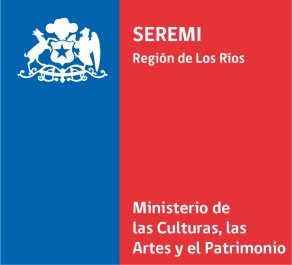 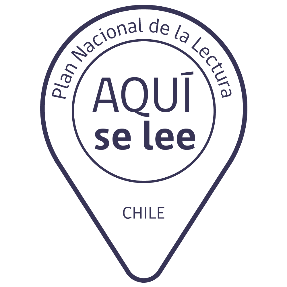 PLAN NACIONAL DE LA LECTURA – REGIÓN DE LOS RÍOS  2022DIÁLOGOS EN MOVIMIENTO PNL – FICHA DE PRESENTACIÓN DE PROPUESTAS I. Identificación del responsable de la propuesta:Nombre:  _____________________________                  Apellidos: ________________________RUT:  _________________________________	               Fono:  ___________________________Domicilio: _____________________________	              Mail:  ____________________________Entidad a la que pertenece: _______________________________________________________      Comuna: __________________________II.  Experiencia en fomento lector:Señala la experiencia en fomento lector del responsable de la propuesta y de la entidad que acogería el Diálogo en Movimiento (máximo 2000 caracteres con espacios): _______________________________________________________________________________________________________________________________________________________________________________________________________________________________________________________________________________________________________________________________________________________________________________________________________________________________________________________________________________________________________________________________________________________________________________________________________________________________________________________________________________________________________________________________________III. Descripción de la propuesta del Diálogo en Movimiento:Indique detalladamente la propuesta del Diálogo en Movimiento, por ejemplo, la temática a abordar, las alianzas sugeridas, el equipo contraparte, la fecha de ejecución propuesta, etc. (máximo 2000 caracteres con espacios):_______________________________________________________________________________________________________________________________________________________________________________________________________________________________________________________________________________________________________________________________________________________________________________________________________________________________________________________________________________________________________________________________________________________________________________________________________________________________________________________________________________________________________________________________________IV. Público objetivo propuesto para el Diálogo en Movimiento. Precisar el grupo y las características al cual iría dirigido el Diálogo en Movimiento, por ejemplo, la edad, si es de un grupo urbano o rural, si han participado anteriormente, etc. (máximo 2000 caracteres con espacios):_______________________________________________________________________________________________________________________________________________________________________________________________________________________________________________________________________________________________________________________________________________________________________________________________________________________________________________________________________________________________________________________________________________________________________________________________________________________________________________________________________________________________________________________________________V. Carácter estratégico y de proceso de la propuesta:Detalle el carácter estratégico  y de proceso de la propuesta, por ejemplo, indicando el cruce de su propuesta con el Plan Nacional de la Lectura, el Plan de la Lectura Región de Los Ríos, la Política de la lectura y el Libro, entre otros instrumentos o aspectos que estime pertinente (máximo 3.000 caracteres con espacios):_______________________________________________________________________________________________________________________________________________________________________________________________________________________________________________________________________________________________________________________________________________________________________________________________________________________________________________________________________________________________________________________________________________________________________________________________________________________________________________________________________________________________________________________________________VI. Proyecciones:Indique las posibles proyecciones en el tiempo que tendría el Diálogo en Movimiento, en caso de ejecutarse, al interior de su entidad o comunidad (máximo 3000 caracteres con espacios):_______________________________________________________________________________________________________________________________________________________________________________________________________________________________________________________________________________________________________________________________________________________________________________________________________________________________________________________________________________________________________________________________________________________________________________________________________________________________________________________________________________________________________________________________________Gracias.